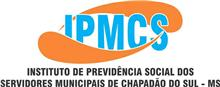 
                                                RELATÓRIO RESUMIDO DE RECEITAS E DESPESAS      -        PERÍODO: 01-09-2018  a  30-09-2018Avenida Seis nº 1211 – Centro – Chapadão do Sul – MSCEP – 79560-000 – Fone/Fax (67) 3562-3497 CNPJ: 04.680.541/0001-69 E-mail: ipmcs@hotmail.comDescriçãoReceitasDespesasRendimentos das Aplicações Financeiras758.308,32Contribuição Patronal – Prefeitura + 20ª Parcela e Câmara Municipal 67.898,69Contribuição Funcional – Prefeitura e Câmara Municipal 139.670,07Contribuição de 04 Servidores Inativos 1.494,23Pagamento de Aposentadorias (116 Aposentados) 307.080,64Pagamento de Pensões  (27 Pensionistas)  41.080,94Complementação Salarial do Conselho Diretor  (3 Conselheiros Diretores)8.086,47Pró-labore dos Conselheiros – 07 Membros do Conselho Curador, 05 Membros do Conselho Fiscal 2.852,64ACONPREV – Consultoria Administrativa, Jurídica e Previdenciária Ltda – ME 6.256,20Plenus – Consultoria e Planejamento Contábil Eirelli 1.500,00Diárias para Diretores, acompanhar servidoras para passar por perícia médica em Cassilândia - MS475,54Reembolso de despesas de viagens – Diretor que acompanhou servidoras para passar por perícia médica em Cassilândia - MS166,53Castro Paulino & Amorim Ltda ME – prestação de serviços de perícias médica de 03 servidoras2.991,48Quality – Sistemas Ltda – locação de Software1.850,67Sete Capital - Consultoria em Investimentos Ltda ME780,00ADIMP-MS Associação dos Institutos Municipais de Previdência 667,80OI, Sanesul e Energisa583,89Banco do Brasil – tarifas bancárias587,95BLIT Softwares e Tecnologia Digital Ltda ME – locação de servidor de e-mail e hospedagem de domínio 100,00Juliano Vezentin Eireli ME – compra de 160 pastas A/Z 1.710,00                                                                                                                                                          TOTAL     R$                   967.371,31376.770,75TOTAL DAS APLICAÇÕES FINANCEIRAS EM 30/09/2018 R$ 94.703.329,16TOTAL DAS APLICAÇÕES FINANCEIRAS EM 30/09/2018 R$ 94.703.329,16TOTAL DAS APLICAÇÕES FINANCEIRAS EM 30/09/2018 R$ 94.703.329,16                     Conselho DiretorDiretora Presidente – Agnes Marli Maier Scheer MilerDiretora de Benefícios – Mariza SchultzDiretor Financeiro/Contador – Jairo de Freitas CardosoConselho CuradorPresidente – Sonia Teresinha Pena Fortes MaranVice Presidente - Tarcisio José AgnesSecretária – Rosana Carvalho Masson Anselmo José Alpe Eli de Melo RamosJacqueline Chagas Tomiazi BelotiRodrigo de Moraes GambaMaria José do Amaral LimaConselho FiscalPresidente – Luiz Fernando da Silva TorresSecretária – Ana Caroline LeviskiMauricio Bulhões Pereira Claudio Sebastião FerreiraIvani Langner Wiezoreck